Муниципальное казенное общеобразовательное учреждение«Средняя образовательная школа № 2 городского округа город Михайловка Волгоградской области»Положение о порядке и формах проведения итоговой аттестации в МКОУ «СШ№2».Настоящее положение разработано в соответствии  ст. 59,п. 19.34 Федерального закона "Об образовании в Российской Федерации",  Приложения к рекомендациям письма № ИР-170/17, Приказ Министерства образования и науки РФ от 05.08.2014 № 923 «О внесении изменений в Порядок проведения государственной итоговой аттестации по образовательным программам среднего общего образования, утверждённый приказом Министерства образования и науки РФ от 26.12.2013 № 1400»;- информационное письмо Министерства образования и науки РФ от 16.08.2014 № НТ-904/08 «Об итоговом сочинении (изложении)»;Федеральным государственным образовательным стандартом общего и среднего образования, Типовым положением об общеобразовательной организации, Уставом школы и регламентирует содержание и порядок проведения  итоговой аттестации обучающихся школы.I. Общие положения1.1.  Положение проведения государственной итоговой аттестации по образовательным программам основного общего  и среднего общего образования  определяет формы, порядок проведения государственной итоговой аттестации по образовательным программам основного общего и среднего общего образования (далее - ГИА), 1.2. ГИА, завершающая освоение имеющих государственную аккредитацию основных образовательных программ основного общего и среднего общего образования, является обязательной.1.3. Итоговая аттестация представляет собой форму оценки степени и уровня освоения обучающимися образовательной программы.1.4. Итоговая аттестация проводится на основе принципов объективности и независимости оценки качества подготовки обучающихся.1.5. Итоговая аттестация, завершающая освоение основных образовательных программ основного общего и среднего общего образования является обязательной и проводится в порядке и в форме, которые установлены образовательной организацией, если иное не установлено настоящим Федеральным законом.1.6. Итоговая аттестация, завершающая освоение имеющих государственную аккредитацию основных образовательных программ, является государственной итоговой аттестацией. Государственная итоговая аттестация проводится государственными экзаменационными комиссиями в целях определения соответствия результатов освоения обучающимися основных образовательных программ соответствующим требованиям федерального государственного образовательного стандарта или образовательного стандарта.1.7. Формы государственной итоговой аттестации, порядок проведения такой аттестации по соответствующим образовательным программам различного уровня и в любых формах (включая требования к использованию средств обучения и воспитания, средств связи при проведении государственной итоговой аттестации, требования, предъявляемые к лицам, привлекаемым к проведению государственной итоговой аттестации, порядок подачи и рассмотрения апелляций, изменения и (или) аннулирования результатов государственной итоговой аттестации) определяются федеральным органом исполнительной власти, осуществляющим функции по выработке государственной политики и нормативно-правовому регулированию в сфере образования, если настоящим Федеральным законом не установлено иное.1.8. К государственной итоговой аттестации допускается обучающийся, не имеющий академической задолженности и в полном объеме выполнивший учебный план или индивидуальный учебный план, если иное не установлено порядком проведения государственной итоговой аттестации по соответствующим образовательным программам.1.9. Итоговое сочинение (изложение) является допуском к государственной итоговой аттестации по образовательным программам среднего общего образования (далее – ГИА).Лица, освоившие образовательные программы среднего общего образования в предыдущие годы и имеющие документ об образовании, подтверждающий получение среднего общего образования (или образовательные программы среднего (полного) общего образования), могут участвовать в итоговом сочинении (изложении) по желанию.Результатом итогового сочинения (изложения) является «зачет» или «незачёт».Итоговое сочинение (изложение) проводится на русском языке. Итоговое сочинение (изложение) как условие допуска к ГИА по образовательным программам среднего общего образования проводится для обучающихся по образовательным программам среднего общего образованияИзложение вправе писать:обучающиеся с ограниченными возможностями здоровья или дети-инвалиды и инвалиды лица, обучающиеся по состоянию здоровья на дому, в образовательных организациях, в том числе санаторно-курортных, в которых проводятся необходимые лечебные, реабилитационные и оздоровительные мероприятия для нуждающихся в длительном лечении.II. Правила сдачи ГИА2.1.. Освоение образовательных программ основного общего и среднего общего образования завершается обязательной государственной итоговой аттестацией  по русскому языку и математике. 
Экзамены по другим учебным предметам: литературе, физике, химии, биологии, географии, истории, обществознанию, иностранным языкам (английский, немецкий, французский и испанский языки), информатике и информационно-коммуникационным технологиям (ИКТ), обучающиеся сдают на добровольной основе по своему выбору. 
Формы проведения ГИА  – основной государственный экзамен (ОГЭ) (ЕГЭ) и государственный выпускной экзамен (ГВЭ).ОГЭ, ЕГЭ  – это формы государственной итоговой аттестации по образовательным программам основного общего и среднего общего образования. При проведении ОГЭ, ЕГЭ используются контрольные измерительные материалы стандартизированной формы.ГВЭ – форма ГИА в виде письменных и устных экзаменов с использованием текстов, тем, заданий, билетов. Государственный выпускной экзамен для обучающихся, освоивших образовательные программы основного общего  и среднего общего образования, проводится в соответствии с Порядком проведения государственной итоговой аттестации, утвержденным приказом Минобрнауки России от 25.12.2013 № 1394 (зарегистрирован Минюстом России 03.02.2014, регистрационный № 31206) (далее – Порядок). 2.2.. Выбранные учебные предметы, форма (формы) ГИА указываются в заявлении, которое обучающийся подает в образовательную организацию до 1 февраля 2015 года. 
Заявление подается обучающимся лично на основании документа, удостоверяющего его личность, или родителями (законными представителями) на основании документа, удостоверяющего их личность, или уполномоченными лицами на основании документа, удостоверяющего их личность, и оформленной в установленном порядке доверенности. 
Для участия в ГИА в форме ГВЭ обучающиеся с ограниченными возможностями здоровья при подаче заявления представляют копию рекомендаций психолого-медико-педагогической комиссии, а обучающиеся дети-инвалиды и инвалиды - оригинал или заверенную в установленном порядке копию справки, подтверждающей факт установления инвалидности, выданной федеральным государственным учреждением медико-социальной экспертизы. 2.3.. Обучающиеся, освоившие образовательную программу основного общего образования в форме самообразования или семейного образования, либо обучавшиеся по не имеющей государственной аккредитации образовательной программе основного общего образования, вправе пройти экстерном ГИА в организации, осуществляющей образовательную деятельность по имеющей государственную аккредитацию образовательной программе основного общего образования, в формах, устанавливаемых настоящим Порядком.Указанные обучающиеся допускаются к ГИА при условии получения ими отметок не ниже удовлетворительных на промежуточной аттестации.2.4.. Обучающиеся, не прошедшие государственной итоговой аттестации или получившие на государственной итоговой аттестации неудовлетворительные результаты, вправе пройти государственную итоговую аттестацию в сроки, определяемые порядком проведения государственной итоговой аттестации по соответствующим образовательным программам.2.5.. Не допускается взимание платы с обучающихся за прохождение государственной итоговой аттестации.2.6. Государственные экзаменационные комиссии для проведения государственной итоговой аттестации по образовательным программам основного общего и среднего общего образования создаются:1) уполномоченными органами исполнительной власти субъектов Российской Федерации при проведении государственной итоговой аттестации на территориях субъектов Российской Федерации;2) федеральным органом исполнительной власти, осуществляющим функции по контролю и надзору в сфере образования, при проведении государственной итоговой аттестации за пределами территории Российской Федерации.2.7. При проведении государственной итоговой аттестации, если иное не предусмотрено порядком проведения государственной итоговой аттестации по соответствующим образовательным программам, используются контрольные измерительные материалы, представляющие собой комплексы заданий стандартизированной формы. Информация, содержащаяся в контрольных измерительных материалах, используемых при проведении государственной итоговой аттестации, относится к информации ограниченного доступа. Порядок разработки, использования и хранения контрольных измерительных материалов (включая требования к режиму их защиты, порядку и условиям размещения информации, содержащейся в контрольных измерительных материалах, в сети "Интернет") устанавливается федеральным органом исполнительной власти, осуществляющим функции по контролю и надзору в сфере образования.2.8.  Результаты ГИА в новой форме могут быть использованы как для аттестации выпускников за курс основной школы, так и для выявления учащихся, наиболее подготовленных к обучению в профильных классах старшей школы.2.9. Для проведения ОГЭ и ГВЭ на территории Российской Федерации и за ее пределами предусматривается единое расписание экзаменов. По каждому учебному предмету устанавливается продолжительность проведения экзаменов.Повторно к сдаче ГИА по соответствующему учебному предмету в текущем году по решению ГЭК допускаются следующие обучающиеся:- получившие на ГИА неудовлетворительный результат по одному из обязательных учебных предметов;- не явившиеся на экзамены по уважительным причинам (болезнь или иные обстоятельства, подтвержденные документально);не завершившие выполнение экзаменационной работы по уважительным причинам (болезнь или иные обстоятельства, подтвержденные документально);2.10. Обеспечение проведения государственной итоговой аттестации осуществляется:1) органами исполнительной власти субъектов Российской Федерации, осуществляющими государственное управление в сфере образования, при проведении государственной итоговой аттестации по образовательным программам основного общего и среднего общего образования на территории Российской Федерации;2) федеральным органом исполнительной власти, осуществляющим функции по контролю и надзору в сфере образования. 2.11. Государственная итоговая аттестация по образовательным программам среднего общего образования проводится в форме единого государственного экзамена (далее - единый государственный экзамен), а также в иных формах, которые могут устанавливаться:1) для обучающихся по образовательным программам среднего общего образования для обучающихся с ограниченными возможностями здоровья по образовательным программам среднего общего образования или для обучающихся детей-инвалидов и инвалидов по образовательным программам среднего общего образования федеральным органом исполнительной власти, осуществляющим функции по выработке государственной политики и нормативно-правовому регулированию в сфере образования;2.12. Методическое обеспечение проведения государственной итоговой аттестации по образовательным программам основного общего и среднего общего образования, организация разработки контрольных измерительных материалов для проведения государственной итоговой аттестации по образовательным программам основного общего и среднего общего образования и критериев оценивания экзаменационных работ, выполненных на основе этих контрольных измерительных материалов, обеспечения этими контрольными измерительными материалами государственных экзаменационных комиссий, а также организация централизованной проверки экзаменационных работ обучающихся, выполненных на основе контрольных измерительных материалов при проведении государственной итоговой аттестации по образовательным программам среднего общего образования, определение минимального количества баллов единого государственного экзамена, подтверждающего освоение образовательной программы среднего общего образования, осуществляются федеральным органом исполнительной власти, осуществляющим функции по контролю и надзору в сфере образования.2.13. В целях обеспечения соблюдения порядка проведения государственной итоговой аттестации по образовательным программам основного общего и среднего общего образования гражданам, аккредитованным в качестве общественных наблюдателей в порядке, установленном федеральным органом исполнительной власти, осуществляющим функции по выработке государственной политики и нормативно-правовому регулированию в сфере образования, предоставляется право присутствовать при проведении государственной итоговой аттестации и направлять информацию о нарушениях, выявленных при проведении государственной итоговой аттестации, в федеральные органы исполнительной власти, органы исполнительной власти субъектов Российской Федерации, осуществляющие государственное управление в сфере образования, и органы местного самоуправления, осуществляющие управление в сфере образования. Аккредитацию граждан в качестве общественных наблюдателей осуществляют:1) органы исполнительной власти субъектов Российской Федерации, осуществляющие государственное управление в сфере образования, при проведении государственной итоговой аттестации по образовательным программам основного общего или среднего общего образования на территориях субъектов Российской Федерации.2.14. Во время экзамена на рабочем столе обучающегося, помимо экзаменационных материалов, находятся:а) ручка;б) документ, удостоверяющий личность;в) лекарства и питание (при необходимости);г) специальные технические средства (для лиц, указанных в пункте 34 настоящего Порядка).Иные вещи обучающиеся оставляют в специально выделенном в аудитории месте для личных вещей обучающихся.Во время экзамена обучающиеся не должны общаться друг с другом, не могут свободно перемещаться по аудитории. Во время экзамена обучающиеся могут выходить из аудитории и перемещаться по ППЭ в сопровождении одного из организаторов. При выходе из аудитории обучающиеся оставляют экзаменационные материалы и черновики на рабочем столе.Во время проведения экзамена в ППЭ запрещается:а) обучающимся – иметь при себе средства связи, электронно-вычислительную технику, фото, аудио и видеоаппаратуру, справочные материалы, письменные заметки и иные средства хранения и передачи информации;Лица, допустившие нарушение устанавливаемого порядка проведения ГИА, удаляются с экзамена. Для этого организаторы или общественные наблюдатели приглашают уполномоченных представителей ГЭК, которые составляют акт об удалении с экзамена и удаляют лиц, нарушивших устанавливаемый порядок проведения ГИА, из ППЭ.2.15. Результаты государственной (итоговой) аттестации признаются удовлетворительными в случае, если выпускник по обязательным общеобразовательным предметам (русский язык и математика) при сдаче ОГЭ, ЕГЭ набрал количество баллов не ниже минимального, а при сдаче государственного выпускного экзамена получил отметки не ниже удовлетворительной (три балла). В случае если выпускник получил на государственной (итоговой) аттестации неудовлетворительный результат по одному из обязательных общеобразовательных предметов (русский язык или математика), он допускается повторно к государственной (итоговой) аттестации по данному предмету в текущем году в формах, установленных настоящим Положением, в дополнительные сроки.2.16. . В аттестат выпускнику, получившему удовлетворительные результаты на государственной (итоговой) аттестации, выставляются итоговые отметки: по каждому общеобразовательному предмету инвариантной части базисного учебного плана; по каждому общеобразовательному предмету вариативной части учебного плана образовательного учреждения, изучавшемуся выпускником, в случае если на его изучение отводилось по учебному плану образовательного учреждения не менее 64 часов за два учебных года. Итоговые отметки, за исключением случаев, предусмотренных настоящим Положением, определяются как среднее арифметическое годовых отметок выпускника за X, XI (XII) классы и выставляются в аттестат целыми числами в соответствии с правилами математического округления.2.17. Обучающимся, не прошедшим ГИА или получившим на ГИА неудовлетворительные результаты более чем по одному обязательному учебному предмету, либо получившим повторно неудовлетворительный результат по одному из этих предметов на ГИА в дополнительные сроки (далее - обучающиеся, не прошедшие ГИА), предоставляется право пройти ГИА по соответствующим учебным предметам не ранее чем через год в сроки и в формах, устанавливаемых Порядком.2.18. Выпускникам, не завершившим среднего общего образования, не прошедшим государственной (итоговой) аттестации или получившим на государственной (итоговой) аттестации неудовлетворительные результаты по русскому языку и математике, либо получившим повторно неудовлетворительный результат по одному из этих предметов на государственной (итоговой) аттестации в дополнительные сроки, выдается справка об обучении в образовательном учреждении, форма которой утверждается Минобрнауки России. Указанным выпускникам предоставляется право пройти государственную (итоговую) аттестацию по соответствующим общеобразовательным предметам не ранее чем через год в сроки и в формах, установленных настоящим Положением.III. Прием и рассмотрение апелляций.3.1. Участникам государственной итоговой аттестации (ЕГЭ, ОГЭ, ГВЭ) предоставляется право подать в письменной форме апелляцию о нарушении установленного порядка проведения ГИА по учебному предмету и (или) о несогласии с выставленными баллами в конфликтную комиссию Оренбургской области по рассмотрению апелляций участников государственной итоговой аттестации по образовательным программам основного общего и среднего общего образования. 3.2.. Апелляции не принимаются:по вопросам содержания и структуры контрольных измерительных материалов по учебным предметам; 
по вопросам, связанным с нарушением участником ГИА установленного порядка проведения ГИА и неправильным оформлением экзаменационной работы. Апелляцию о нарушении установленного порядка проведения ГИА по учебному предмету участник ГИА подает в день проведения экзамена по соответствующему учебному предмету члену (уполномоченному представителю) ГЭК, не покидая ППЭ. 
3.3. В целях проверки изложенных в апелляции сведений о нарушении установленного порядка проведения ГИА членом (уполномоченным представителем) ГЭК организуется проведение проверки при участии организаторов, не задействованных в аудитории, в которой участник ГИА сдавал экзамен, технических специалистов и ассистентов, общественных наблюдателей, сотрудников, осуществляющих охрану правопорядка и медицинских работников. Результаты проверки оформляются в форме заключения. Апелляция и заключение о результатах проверки в тот же день передаются членом (уполномоченным представителем) ГЭК в конфликтную комиссию. 
Конфликтная комиссия рассматривает апелляцию о нарушении установленного порядка проведения ГИА в течение двух рабочих дней. 
При рассмотрении апелляции о нарушении установленного порядка проведения ГИА конфликтная комиссия рассматривает апелляцию и заключение о результатах проверки и выносит одно из решений: об отклонении апелляции; об удовлетворении апелляции. 3.4. В случае удовлетворения апелляции результат ГИА аннулируется, участнику ГИА предоставляется возможность сдать экзамен по учебному предмету в другой день, предусмотренный единым расписанием ЕГЭ, ОГЭ, ГВЭ.
Апелляция о несогласии с выставленными баллами может быть подана в течение двух рабочих дней со дня объявления результатов ГИА по соответствующему учебному предмету. 
Апелляция о несогласии с выставленными баллами подается: обучающимися – руководителю образовательной организации, где они обучались; выпускниками прошлых лет – руководителю образовательной организации, в которой они были зарегистрированы на сдачу ГИА. Руководитель образовательной организации незамедлительно передает апелляцию в конфликтную комиссию.  Конфликтная комиссия рассматривает апелляцию о несогласии с вставленными баллами в течение четырех рабочих дней с момента ее поступления в конфликтную комиссию.По результатам рассмотрения апелляции о несогласии с выставленными баллами конфликтная комиссия принимает одно из решений:об отклонении апелляции и сохранении выставленных баллов;об удовлетворении апелляции и изменении баллов. 3.5. При рассмотрении апелляции о несогласии с выставленными баллами конфликтная комиссия запрашивает в РЦОИ, предметной комиссии  распечатанные изображения экзаменационной работы, копии протоколов проверки экзаменационной работы, КИМ, тексты, темы, задания, билеты,  выполнявшиеся участником ГИА, подавшим апелляцию, электронные носители, содержащие файлы с цифровой аудиозаписью его устного ответа. Указанные материалы предъявляются участнику ГИА (в случае его присутствия при рассмотрении апелляции). Участник ГИА письменно подтверждает, что ему предъявлены изображения выполненной им работы, файлы с цифровой записью его устного ответа. 
При возникновении спорных вопросов по оцениванию заданий с развернутым ответом конфликтная комиссия устанавливает правильность ее оценивания. В этом случае к рассмотрению апелляции привлекаются эксперты предметной комиссии по соответствующему учебному предмету. 
При рассмотрении апелляций могут присутствовать участник ГИА и (или) его родители (законные представители), а также члены (уполномоченные представители) ГЭК, общественные наблюдатели, аккредитованные министерством образованияОренбургской области, должностные лица Рособрнадзора, министерства образования Оренбургской  области. 
Рассмотрение апелляций проводится в спокойной и доброжелательной обстановке. 
Конфликтная комиссия работает на базе государственного бюджетного учреждения Оренбургской области «Региональный центр качества образования Оренбургской области» по адресу: г. Оренбург, ул. Краснознаменная, д.5.4. Порядок выпуска обучающихся и выдачи документов об образовании.4.1. Выпускникам 9, 11классов, прошедшим итоговую аттестацию, выдается документ государственного образца о соответствующем уровне образования – аттестат об основном общем образовании и аттестат о среднем общем образовании. Выпуск учащихся 9,11 классов оформляется протоколом Педагогического совета, на основании которого издается приказ по школе.4.2. В аттестат выставляются итоговые отметки по предметам, которые изучались выпускником в классах второй и третьей ступени  общего образования. Итоговая отметка определяется на основании годовой и экзаменационной отметки с учетом четвертных, полугодовых отметок, а также фактической подготовки выпускника.Аттестаты об основном общем и о среднем общем образовании заполняются в соответствии с Приложением к письму Департамента государственной политики в образовании Минобрнауки России от 4 июля 2010 года № 03-1121 «Руководство по заполнению бланков документов государственного образца об основном общем и среднем (полном) общем образовании и ведению Книги для учёта и записи выданных аттестатов».4.3. Выдача документов государственного образца об основном общем и среднем общем образовании, хранение и учет соответствующих бланков документов осуществляется в соответствии с приказом Министерства образования и науки № 224 от 28 февраля 2011 года «Об утверждении Порядка выдачи документов государственного образца об основном общем и среднем (полном) общем образовании, заполнения, хранения и учета соответствующих бланков документов».5. Награждение выпускников.5.1. За особые успехи в учении выпускники 9 класса могут награждаться Похвальной грамотой.5.2. Выпускнику 9 класса, имеющему на основной ступени обучения итоговые отметки «5», за 9 класс годовые, экзаменационные и итоговые отметки «5» по всем предметам, выдается аттестат об основном общем образовании особого образца.5.3.  Выпускники, проявившие способности и трудолюбие в учении, награждаются  похвальной грамотой "За особые успехи в изучении отдельных предметов" в порядке, определяемом Минобрнауки России.5.4. Выпускникам, являющимся в текущем году победителями и призерами заключительного этапа всероссийской олимпиады школьников, в аттестат по общеобразовательному предмету, соответствующему профилю олимпиады, выставляется отметка "отлично".6. Изменения и дополнения.6.1. Положение об итоговой аттестации может быть изменено и дополнено в соответствии с вновь изданными нормативными актами муниципального, регионального, федерального органов управления образованием.6.2. Обучающиеся 9,11  классов, их родители (законные представители) должны быть своевременно (не менее чем за 2 недели до начала итоговой аттестации) ознакомлены со всеми изменениями и дополнениями, внесенными в данное Положение.ПРИНЯТО  на педагогическом совете   МКОУ СШ№2 (Протокол № 1 от 29.08.2015 г.)                                                                                                                                                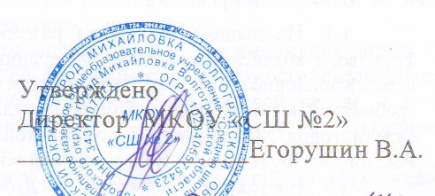 Приказ № 159 от  01.09.2015 г.